Кафедра испанского языка8 классГрамматика 3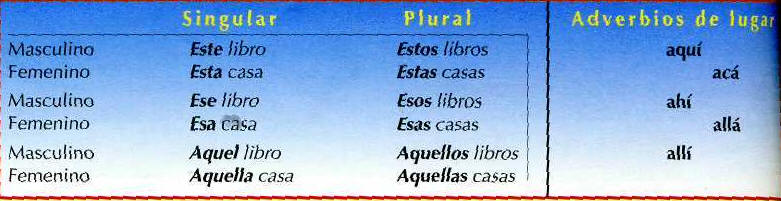 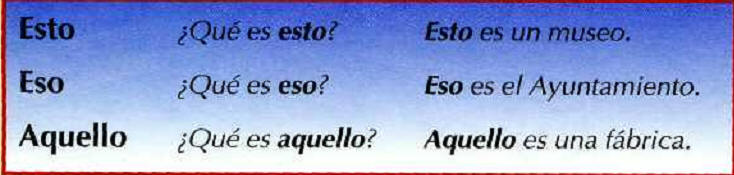 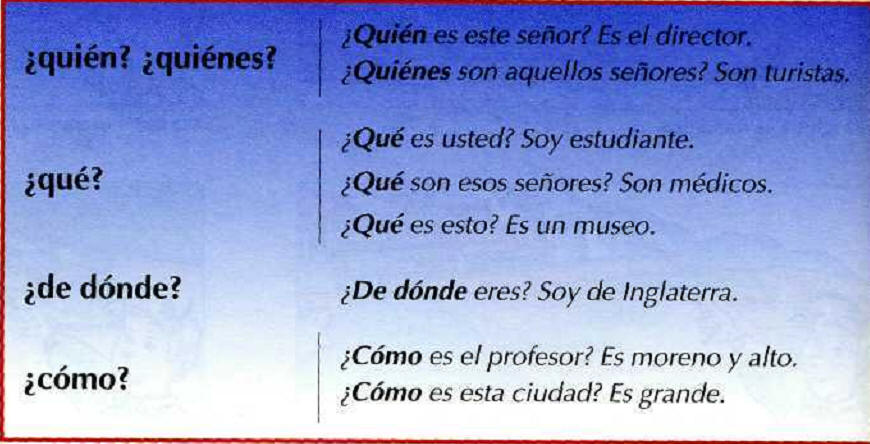 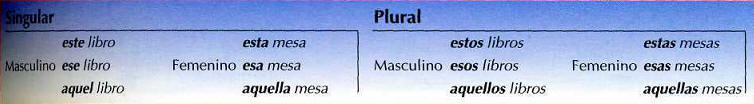 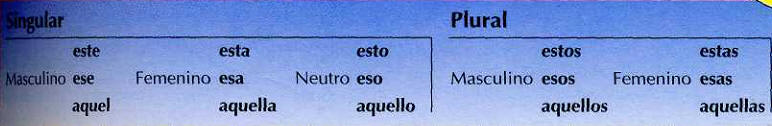 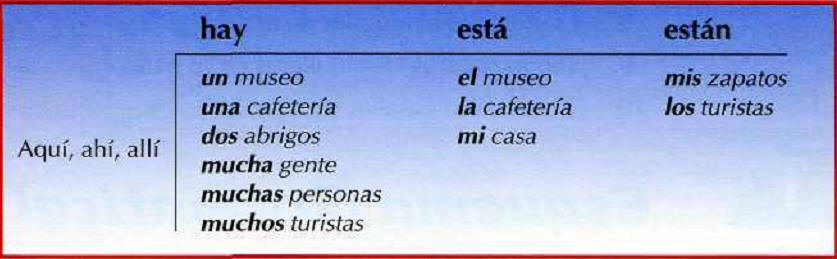 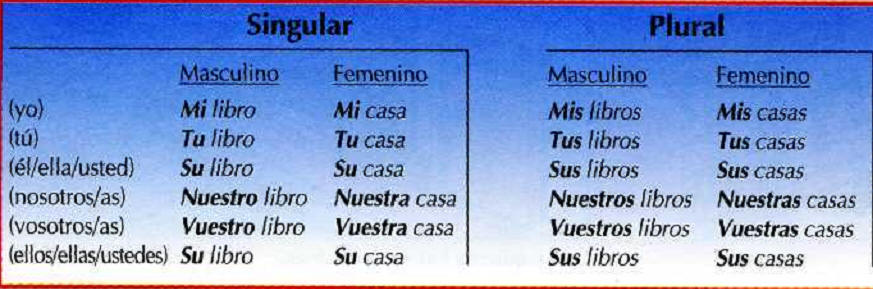 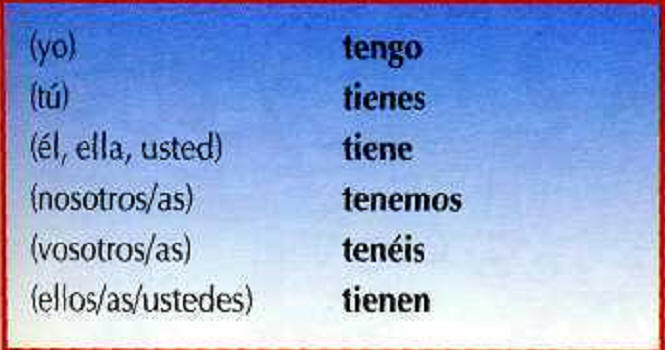 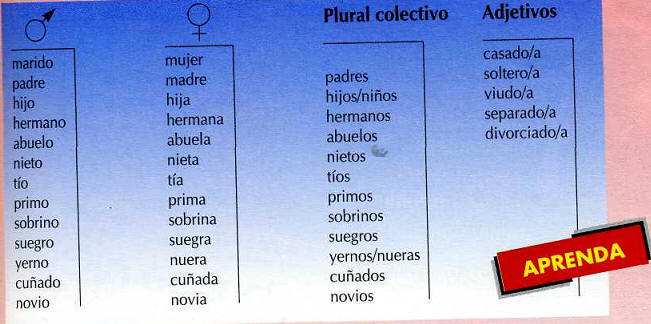 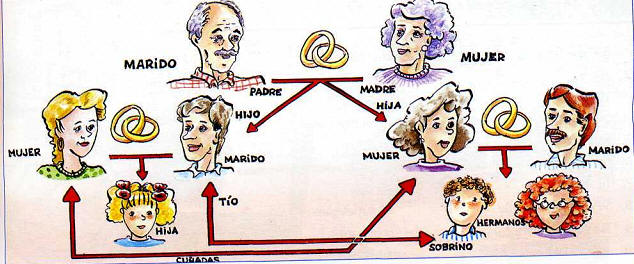 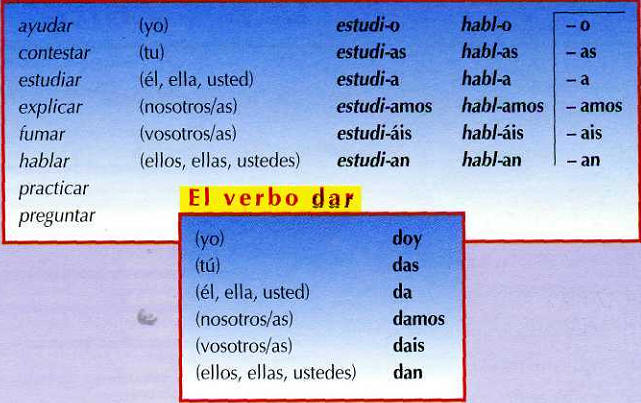 